CIGARETTES AFTER SEX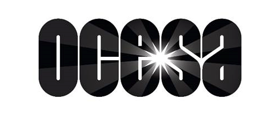 ¡Confirman fecha en solitario en México tras su mágico show en Corona Capital 2022!30 de marzo, 2023 – Pepsi Center WTCPreventa Citibanamex: 24 de noviembreUno de los actos más esperados en el festival Corona Capital 2022 fue el de Cigarettes After Sex, quienes ofrecieron una presentación de otro planeta sobre el escenario Corona Agua Rifada. Para complacer a los fans, OCESA en conjunto con Dorado, confirman una fecha en solitario de la banda texana en el Pepsi Center WTC para el 30 de marzo de 2023, donde prometen continuar con la magia que crean con sus canciones en vivo. Adquiere tus entradas el 24 de noviembre en la Preventa Citibanamex a través de Ticketmaster.Con una bola de disco como única escenografía en su presentación, Cigarettes After Sex dejó maravillados a los miles de asistentes en el festival Corona Capital. Canciones como “Crush”, “Cry” y “Apocalypse” conquistaron al público capitalino, quienes no pueden esperar a ver a la banda de nuevo.La música de la agrupación de dream pop invoca, no sólo el poderoso sentimiento de euforia inherente en el nombre de la banda en sí mismo sino, además, genera emociones encontradas únicamente en las películas más románticas; inmersivas, nostálgicas, transportadoras e intensamente visuales.Con “Pistol”, su nuevo emotivo sencillo, Cigarettes After Sex mantiene su estilo de tonalidades grisáceas junto a esa frágil línea de voz y el reverb al máximo, como uno de los más deleitantes sonidos para disfrutar, sobre todo, en vivo.OCESAfact: ¡La banda además visitará países como Tailandia, India, Singapur, Indonesia y Japón! La banda estadounidense recibió los reflectores internacionales desde su primer álbum homónimo en 2017 y continuaron el éxito con su segundo LP: Cry (2019). Desde entonces, han lanzado una serie de singles que los mantienen vigentes entre el público que ama el sonido melancólico.Después de varios años sin un concierto en solitario en la Ciudad de México, Cigarettes After Sex regresa para transportarnos con su nostalgia a una realidad única. ¡No te los pierdas en el Pepsi Center WTC el próximo 30 de marzo!¡Nos vemos!Conecta con Cigarettes After Sex:INSTAGRAM | FACEBOOK | TWITTER | SPOTIFYMira “Pistol” en YouTubewww.cigarettesaftersex.com Conoce más de este concierto y otros en:www.ocesa.com.mx www.facebook.com/ocesamx www.twitter.com/ocesa_rock www.instagram.com/ocesa www.instagram.com/doradomusic 